First Name of Application CV No 1644570Whatsapp Mobile: +971504753686 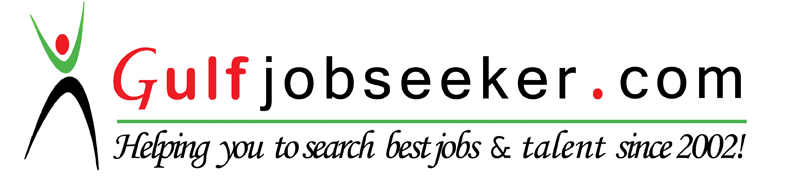 To get contact details of this candidate Purchase our CV Database Access on this link.http://www.gulfjobseeker.com/employer/services/buycvdatabase.php Curriculum VitaeACADEMIA	Higher Secondary (Science)The West Bangal Council of Rabindra Open Schooling 2009Madhyamik (Secondary Education)Lee Collins High School_2006PERSONAL DETAILSDate of Birth		: 	18th January 1987Languages known	:        English, Hindi, BengaliORGANISATIONAL EXPERIENCE◙ 	Jangloos Chandak Creation,Kolkata    	Designation – Fashion Designer (Ethnic Wear)◙ 	Vico Apparels  (R.K production) , Kolkata           Designation – Graphic Designer & Fasion Designer. (Kids Wear)◙         M.R . HOSIERY EXPORT HOUSE CO.         Designation – Graphic Designer & Fasion Designer. (Kids Wear)Extra Curriculum 	:  a. 	Diploma in Fashion Designing (from VTI) _2009 Activities			     b.	Advance Diploma in Fashion Designing (from VTI)_                                                2010                                                                                                      c.	Diploma in Fashion Designing (from NIFD) _ 2011 Diploma in Textile Designing (from ramakrishna      mission)_2012     Diploma in Art: (7th yr ) with 1st division.West Bangal Pollution Control Board-Poster Competition , Grade:2nd Division. 2001.National Population Education Project-International Poster Contest-1998. Hobbies                       	:         Painting & Listening Music.